План-конспект занятияпедагога дополнительного образования Симоновой Наталья ГеннадьевныОбъединение –коллектив современного танца «Силуэт»Программа - «Современный танец».Группа - 01-79. Дата проведения: - 19.12.2022.Время проведения: 18 ч. 30 мин.Тема занятия: «Упражнения, развивающие муз. чувство. Игра "Самолетики- вертолетики».Цель занятия: формирование и развитие музыкального чувства, координации движений, чувства ритма и танцевальности, Ход занятия.Вводная часть - разминка:- упражнения для головы: наклоны крестом, круговое вращение, повороты;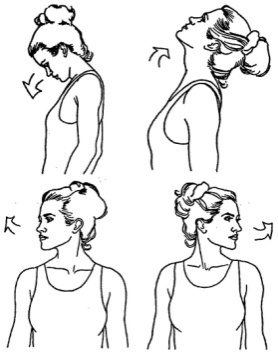 - упражнения для плеч: поднимание-опускание, вращение;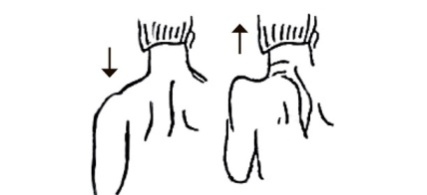 - упражнения для рук: вращение кистями, предплечьями, всей рукой;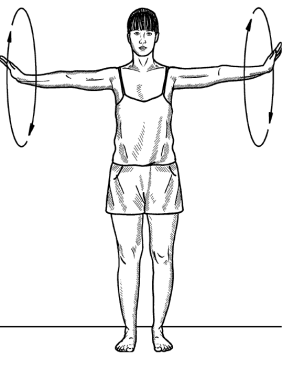 - упражнения для корпуса: наклоны вперед-назад, в сторону;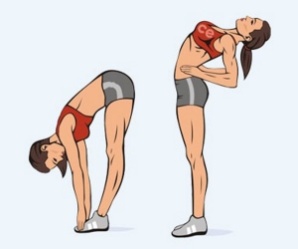 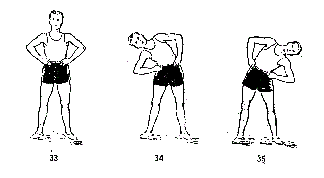 - упражнения для ног: «лошадки» на месте, перемещение с одной ноги на другую в приседе.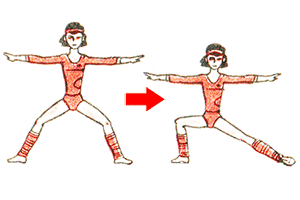 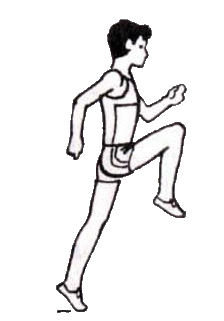 2.Основная часть:Упражнения, развивающие муз. чувство. - импровизация: придумайте под каждый музыкальный фрагмент несколько движений, - сделайте с ними фото или видео,- опишите, в каком темпе и ритме звучал каждый музыкальный фрагментУпражнения стретч-характера. - шпагаты правый, левый, поперечный по 5 минут каждый.3. Заключительная часть:- расслабление лежа на спине.Домашнее задание: - повторение и закрепление шассе в сторону.